	КАРАР                                                                         ПОСТАНОВЛЕНИЕ   09  октябрь 2018й.                                   № 45                       09 октября 2018г.О внесении изменений в постановление Администрации сельского поселения Шаровский сельсовет муниципального района Белебеевский район Республики Башкортостан от 16.08.2018 № 41«Об утверждении Порядка  предоставления субсидий юридическим лицам (за исключением субсидий муниципальным учреждениям), индивидуальным предпринимателям, физическим лицам - производителям товаров, работ, услуг из бюджета сельского поселения Шаровский сельсовет муниципального района Белебеевский район Республики Башкортостан»Согласно ст. 7 Федерального закона от 27.07.2010 № 210-ФЗ «Об организации предоставления государственных и муниципальных услуг» и рассмотрев Протест Белебеевской межрайонной прокуратуры от 25.09.2018 № 6д-2018, ПОСТАНОВЛЯЮ:        1. Внести в Порядок предоставления субсидий юридическим лицам (за исключением субсидий муниципальным учреждениям), индивидуальным предпринимателям, физическим лицам – производителям товаров, работ, услуг из бюджета  сельского поселения Шаровский сельсовет муниципального района  Белебеевский район Республики Башкортостан, утвержденный постановлением Администрации сельского поселения Шаровский сельсовет муниципального района Белебеевский район Республики Башкортостан от 16.08.2018 № 41 следующие изменения:1.1 подпункты 6), 7), 8) пункта 2.2 исключить.       2. Обнародовать настоящее постановление на информационном стенде 
в здании Администрации сельского поселения Шаровский сельсовет
и разместить на официальном сайте  сельского поселения Шаровский сельсовет муниципального района Белебеевский район Республики Башкортостан в сети Интернет.3. Контроль за исполнением настоящего постановления оставляю за собой.Глава  сельского поселения                                                   И.М. ГайнутдиновБаш7ортостан Республика3ыБ2л2б2й районы муниципаль районыны8Шаровка ауыл советыауыл бил2м23е хакими2те452030, Шаровка ауылы, М2кт2п урамы,  3Тел.2-41-35 , факс: 2-41-35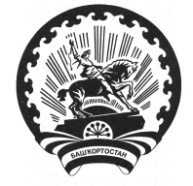 Республика БашкортостанАдминистрация сельского поселения Шаровский сельсовет муниципального района Белебеевский район 452030, д. Шаровка, ул. Школьная,  д. 3Тел. 2-41-35, факс: 2-41-35